Year 8 Buddhism home learning project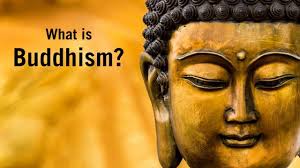 